T.C.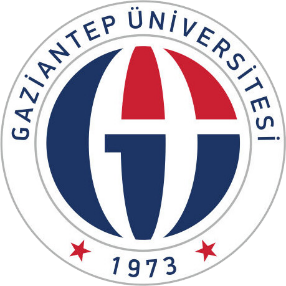 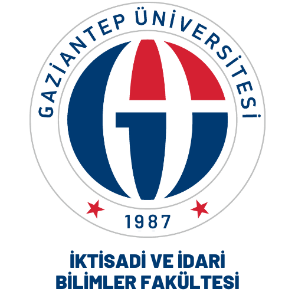 GAZİANTEP ÜNİVERSİTESİİKTİSADİ VE İDARİ BİLİMLER FAKÜLTESİDers Ekle-Sil FormuEK: İlgili ders(ler)in kendi bölümünde açılmadığını gösteren onaylı ders programı (Proliz-OBS Çıktısı)Silinecek DerslerEklenecek DerslerDanışman OnayıÖğrencininÖğrencininÖğrencininÖğrencininAdı SoyadıÖğrenci Numarası:T.C Kimlik NoBölümü:Danışmanı:Telefon:E-posta :Adres:........./........ Akademik Yılı Güz / Bahar yarıyılında dönem başında seçmiş olduğum yukarıda belirttiğim ders/ dersleri bırakıp, belirttiğim ders/ derslere yazılmak istiyorum........../........ Akademik Yılı Güz / Bahar yarıyılında dönem başında seçmiş olduğum yukarıda belirttiğim ders/ dersleri bırakıp, belirttiğim ders/ derslere yazılmak istiyorum........../........ Akademik Yılı Güz / Bahar yarıyılında dönem başında seçmiş olduğum yukarıda belirttiğim ders/ dersleri bırakıp, belirttiğim ders/ derslere yazılmak istiyorum........../........ Akademik Yılı Güz / Bahar yarıyılında dönem başında seçmiş olduğum yukarıda belirttiğim ders/ dersleri bırakıp, belirttiğim ders/ derslere yazılmak istiyorum.Tarih: …. / .… / 20….İmza:Dersin KoduDersin AdıKredi (T+U)AKTSAlacağıYarıyıl12345Dersin KoduDersin AdıKredi (T+U)AKTSDersin Katalogdaki Yarıyılı12345Danışman Adı Soyadı:İmza:Tarih: